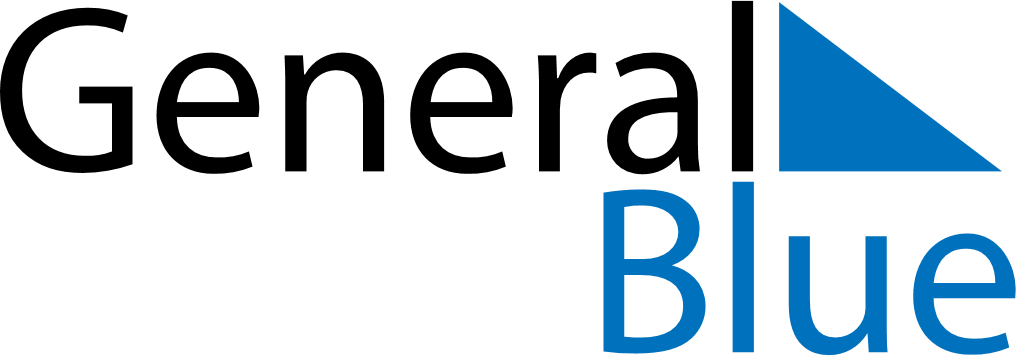 March 2022March 2022March 2022NamibiaNamibiaSUNMONTUEWEDTHUFRISAT1234567891011121314151617181920212223242526Independence Day2728293031